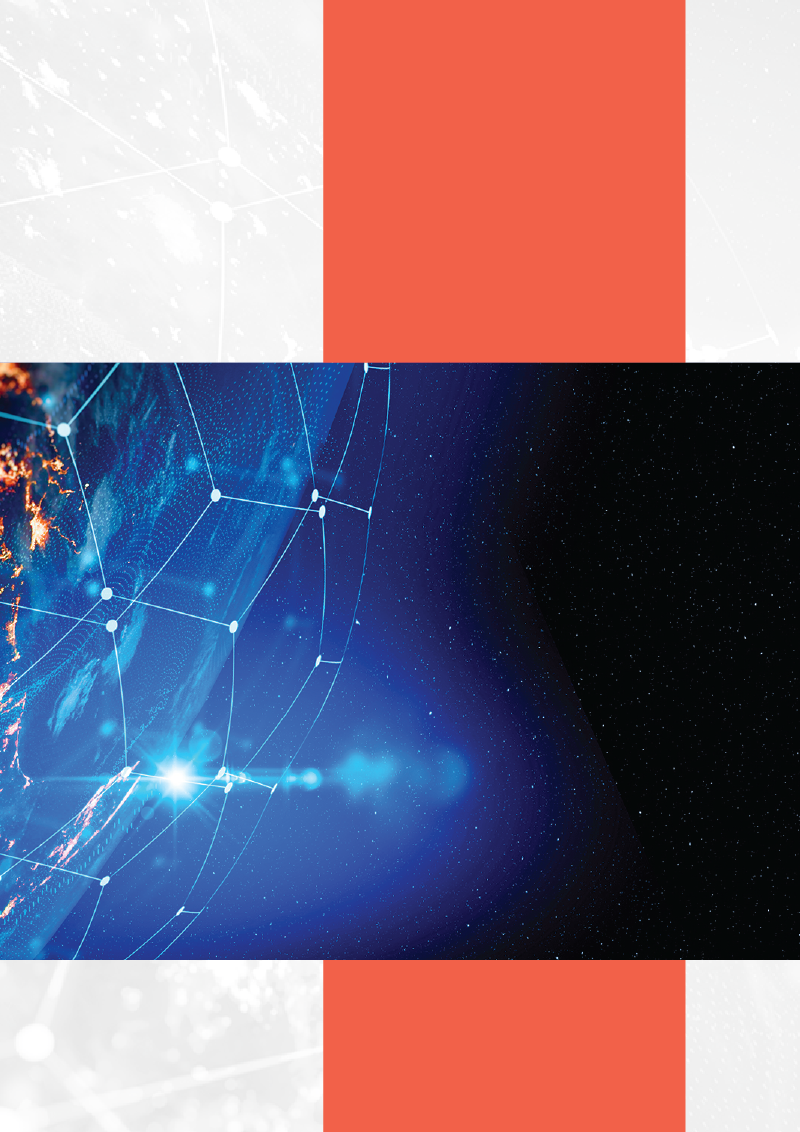 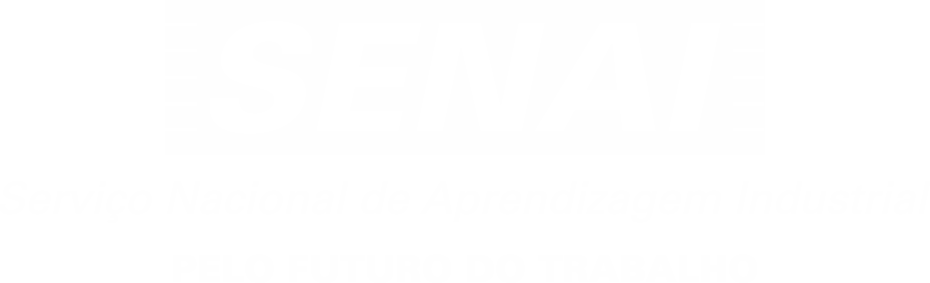 1. VISÃO GERAL DA UNIDADE CURRICULARProfessor (a), No quadro a seguir você verá todas as atividades que estão programadas para acontecer no decorrer da Unidade Curricular (UC) de XXXXX:[Inserir a relação de atividades e os dados do curso]As atividades podem ser complementadas de acordo com a necessidade da turma ou recursos disponíveis no polo ofertante. Podem ser adicionadas atividades pontuadas, fóruns, chats, etc. Neste caso, o Plano de Estudo do aluno também deve ser atualizado.Observação: caso haja uma atualização nas atividades propostas, será preciso: 1) manter, no mínimo, 51% da nota final composta pelas atividades realizadas nos encontros presenciais; 2) a soma da carga horária presencial de todas as unidades curriculares deve representar, pelo menos, 20% da carga horária total do curso.1. OBJETIVO[Inserir os objetivos da Unidade curricular]O objetivo desta UC é XXXXXXXX.2. ATIVIDADESFÓRUM DE ABERTURA3. PADRÃO DE DESEMPENHOO padrão de desempenho a seguir é uma sugestão criada com base na Metodologia SENAI de Educação Profissional (MSEP), mas você tem liberdade para adicionar/remover desempenhos e/ou alterar o seu percentual de nota.ATIVIDADESCH EADCH PRESENCIALPESO1 - XXX00h00h00%00h00h00%00h00h00%00h00h00%00h00h00%00h00h00%SomatórioSomatório 100%Somatório TotalSomatório Total100%Descrição da Atividade[Descrever a atividade em uma frase curta e sucinta].XXXXXXXXXX.Capacidades[Inserir as capacidades técnicas, socioemocionais e os conteúdos que serão trabalhados na atividade, de acordo com o plano de ensino].Capacidades BásicasXXXXXXXXX; Capacidades SocioemocionaisXXXXXXXXX; Itens de conhecimento associadosXXXXXXX: XXXXXXX; XXXXXXXX. XXXXXXXX: XXXXXX; XXXXXX; XXXXXX. Local da Atividade[Inserir o local onde a atividade vai ocorrer: ambiente virtual de aprendizagem, sala de aula, laboratório, etc.].XXXXXXXXXXXDinâmica[Inserir como ocorrerá a dinâmica da atividade: turma toda, em grupos (de quantos alunos?) ou individual].XXXXXXXXMaterial de Apoio[Inserir os materiais de apoio que farão parte do processo de ensino e aprendizagem: AVA, computadores, acesso à internet, etc.].XXXXXXXXXXXXXXXXXXXXXXXXXXRecursos Didáticos[Inserir os recursos didáticos que ajudarão no processo de ensino e aprendizagem: livro didático, sites, manuais, etc.].XXXXXXXXXXXXXXXEstratégia Pedagógica/ Mediação[Inserir  a descrição de toda a estratégia de mediação. O que deve ser feito antes, no decorrer e no fim da atividade. Todas as ações que o tutor deve ter devem estar descritas de forma clara e direta. (Obs.: os polos executores podem ter monitores e auxiliares que ajudarão a operacionalizar o curso e podem não entender a linguagem técnica/pedagógica, portanto, a informação deve estar acessível a todos, etc.].Professor, esta atividade é importante porque XXXXXXXXXXXX. É muito importante que XXXXXXXXX.Apresente aos alunos a unidade curricular (UC), o plano de estudos e outros documentos que os acompanharão durante os estudos. Para esta atividade você precisará XXXXXXXXXXX.  Sugestão: você pode utilizar XXXXXXXXXXX.Ao iniciar a atividade, XXXXXXXXXXX.Estratégias de Avaliação Critérios de Avaliação[Os critérios de avaliação são as capacidades que estão sendo avaliadas.  A escrita deve iniciar com um verbo].XXXXXXXXXX.Resultados esperados[Os resultados esperados são os itens que o professor deve receber como retorno da atividade. Os resultados esperados referem-se à oportunidade de o aluno demonstrar  o domínio das capacidades. Aqui a escrita também deve iniciar pelo verbo]XXXXXXXXX.XXXXXXXXXX.XXXXXXXXX.[Observação: é  recomendado que o tutor crie uma rubrica de avaliação para identificar o nível de adequação dos alunos nas capacidades socioemocionais acima.]Peso[inserir o peso da atividade, que gera um impacto na nota geral do curso].XX%Forma de Entrega[Descrever a forma de entrega que o aluno vai disponibilizar o material/ atividade, para ser corrigida. Também, deve ser inserida a forma que o arquivo deve ser disponibilizado: meio físico ou digital (.pdf, .doc, .xls, etc.)]XXXXXXXXXXX.Forma de Feedback[Descreva a forma que o professor dará o retorno da nota.]XXXXXXXXXXX.XXXXXXXXXXX.  Anexo(s) da Atividade[Colocar todos os arquivos que serão utilizados na atividade.]SA_XXXXXX.pngSA_XXXXXX.jpgSA_Gabarito_1.pngDESCRIÇÃO DO DESEMPENHO DO ALUNOESCALA DE AVALIAÇÃOESCALA DE AVALIAÇÃOESCALA DE AVALIAÇÃODESCRIÇÃO DO DESEMPENHO DO ALUNOCONCEITONOTANÍVELDesenvolveu as atividades propostas alcançando mais de 90% dos seus critérios de avaliação, obtendo o resultado esperado.A90 a 100%4Desenvolveu as atividades propostas alcançando entre 70% e 89% dos seus critérios de avaliação, sem comprometer o resultado esperado.B70 a 89%3Desenvolveu as atividades propostas alcançando entre 50% e 69% dos seus critérios de avaliação, comprometendo parcialmente o resultado esperado.C50 a 69%2Não conseguiu atender as atividades propostas, alcançando menos de 50% dos seus critérios de avaliação, comprometendo significativamente o resultado esperado.D0 a 49%1